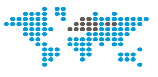 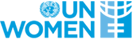 UN Women Strategic Note 2018-2022UN WOMEN Central African Republic COUNTRY OFFICESN REPORT 2022The report includes:Development results framework (DRF)










Report Date: 2/10/2022Impact1
Governance and participation in public lifeImpact1
Governance and participation in public lifeRelated UN-Women SP Impact Area: 
Related UNDAF/ CCPD priority: By 2021, political and administrative institutions and CSOs are promoting and frame the rule of law and good governance.
Related national development priorities:Related UN-Women SP Impact Area: 
Related UNDAF/ CCPD priority: By 2021, political and administrative institutions and CSOs are promoting and frame the rule of law and good governance.
Related national development priorities:Related UN-Women SP Impact Area: 
Related UNDAF/ CCPD priority: By 2021, political and administrative institutions and CSOs are promoting and frame the rule of law and good governance.
Related national development priorities:Related UN-Women SP Impact Area: 
Related UNDAF/ CCPD priority: By 2021, political and administrative institutions and CSOs are promoting and frame the rule of law and good governance.
Related national development priorities:Related UN-Women SP Impact Area: 
Related UNDAF/ CCPD priority: By 2021, political and administrative institutions and CSOs are promoting and frame the rule of law and good governance.
Related national development priorities:Related UN-Women SP Impact Area: 
Related UNDAF/ CCPD priority: By 2021, political and administrative institutions and CSOs are promoting and frame the rule of law and good governance.
Related national development priorities:Related UN-Women SP Impact Area: 
Related UNDAF/ CCPD priority: By 2021, political and administrative institutions and CSOs are promoting and frame the rule of law and good governance.
Related national development priorities:Year
2018Year
2019Year
2020Year
2021Year
2022TotalOutcome 1.1
Central African women and girls of all ages fully participate, lead ans engage in political institutions and processes

Related SP Outcome/Output:


Indicator 1.1A:  Proportion of women in public decision-making positions

Targets: 
Value: 750
Target Year: 2020
Value: 1000
Target Year: 2021
Value: 35
Target Year: 2025

Baseline: 
Value: 18 Year: 2021
Source: Office reports

Indicator 1.1B:  Adoption of a national gender-sensitive budget

Targets: 
Value: 50
Target Year: 2020
Value: 50
Target Year: 2021
Value: 1
Target Year: 2023

Baseline: 
Value: 0 Year: 2021
Source: National budget amended ; 
Office reports

Output 1.1.1
Public actors, CSOs, women and girl leaders are able to advocate for an institutional framework conducive to women's leadership and political participation at local and national levels in CAR.Indicator 1.1.1A:  Number of laws amended or adopted in accordance with the recommendations of the study on discriminatory laws

Targets: 
Value: 5
Target Year: 2023

Baseline: 
Value: 0 Year: 2021
Source: Office  reports, RP reports; National Assembly Report

Indicator 1.1.1B:  Number of violence against women during local elections

Targets: 
Value: 75
Target Year: 2020
Value: TBD
Target Year: 2022

Baseline: 
Value: TBD Year: 2021
Source: Office reports, RP reports

Indicator 1.1.1C:  Number of public decision-makers and future managers who have to advocate for an institutional framework conducive to Women leadership and Political Participation at local and national level, with the support of UN Women country office.

Targets: 
Value: 2000
Target Year: 2022

Baseline: 
Value: 889 Year: 2021
Source: Office report,

0.00
(core)

0.00
(non-core)

0.00
(core)

0.00
(non-core)

0.00
(core)

0.00
(non-core)

0.00
(core)

0.00
(non-core)

0.00
(core)

350,000.00
(non-core)

0.00
(core)

350,000.00
(non-core)Outcome 1.1
Central African women and girls of all ages fully participate, lead ans engage in political institutions and processes

Related SP Outcome/Output:


Indicator 1.1A:  Proportion of women in public decision-making positions

Targets: 
Value: 750
Target Year: 2020
Value: 1000
Target Year: 2021
Value: 35
Target Year: 2025

Baseline: 
Value: 18 Year: 2021
Source: Office reports

Indicator 1.1B:  Adoption of a national gender-sensitive budget

Targets: 
Value: 50
Target Year: 2020
Value: 50
Target Year: 2021
Value: 1
Target Year: 2023

Baseline: 
Value: 0 Year: 2021
Source: National budget amended ; 
Office reports

Output 1.1.3
More women  of all ages have their capacities strengthened to  fully participate, lead and engage in elecoral  processIndicator 1.1.3A:  Number of women leaders, candidates and aspirants with strengthened capacities to engage in electoral processes , with UN-Women’s support

Targets: 
Value: 1000
Target Year: 2022

Baseline: 
Value: 889 Year: 2021
Source:  Activities reports

Indicator 1.1.3B:  Number of people desagragate by sexe and age  reached by civic education campaigns

Targets: 
Value: 3000
Target Year: 2022

Baseline: 
Value: 00 Year: 2021
Source: Office  reports, RP reports

Indicator 1.1.3C:  Number of people benefiting from official documents

Targets: 
Value: 7000
Target Year: 2022

Baseline: 
Value: 3500 Year: 2021
Source: Office report, RP  activities report

0.00
(core)

0.00
(non-core)

0.00
(core)

0.00
(non-core)

0.00
(core)

0.00
(non-core)

0.00
(core)

0.00
(non-core)

0.00
(core)

680,000.00
(non-core)

0.00
(core)

680,000.00
(non-core)Total Resources for outcome 1.1 (core and non-core)Total Resources for outcome 1.1 (core and non-core)Total Resources for outcome 1.1 (core and non-core)0.00
(core)

0.00
(non-core)0.00
(core)

0.00
(non-core)0.00
(core)

0.00
(non-core)0.00
(core)

0.00
(non-core)0.00
(core)

1,030,000.00
(non-core)0.00
(core)

1,030,000.00
(non-core)Total Resources for impact area 1Total Resources for impact area 1Total Resources for impact area 10.00
(core)

0.00
(non-core)0.00
(core)

0.00
(non-core)0.00
(core)

0.00
(non-core)0.00
(core)

0.00
(non-core)0.00
(core)

1,030,000.00
(non-core)0.00
(core)

1,030,000.00
(non-core)Impact2
Women's Economic EmpowermentImpact2
Women's Economic EmpowermentRelated UN-Women SP Impact Area: 
Related UNDAF/ CCPD priority: By 2021, political and administrative institutions, CSOs and the private sector implement programs and approaches that strengthen the resilience of urban and rural communities in the face of crises and climate change.
Related national development priorities:Related UN-Women SP Impact Area: 
Related UNDAF/ CCPD priority: By 2021, political and administrative institutions, CSOs and the private sector implement programs and approaches that strengthen the resilience of urban and rural communities in the face of crises and climate change.
Related national development priorities:Related UN-Women SP Impact Area: 
Related UNDAF/ CCPD priority: By 2021, political and administrative institutions, CSOs and the private sector implement programs and approaches that strengthen the resilience of urban and rural communities in the face of crises and climate change.
Related national development priorities:Related UN-Women SP Impact Area: 
Related UNDAF/ CCPD priority: By 2021, political and administrative institutions, CSOs and the private sector implement programs and approaches that strengthen the resilience of urban and rural communities in the face of crises and climate change.
Related national development priorities:Related UN-Women SP Impact Area: 
Related UNDAF/ CCPD priority: By 2021, political and administrative institutions, CSOs and the private sector implement programs and approaches that strengthen the resilience of urban and rural communities in the face of crises and climate change.
Related national development priorities:Related UN-Women SP Impact Area: 
Related UNDAF/ CCPD priority: By 2021, political and administrative institutions, CSOs and the private sector implement programs and approaches that strengthen the resilience of urban and rural communities in the face of crises and climate change.
Related national development priorities:Related UN-Women SP Impact Area: 
Related UNDAF/ CCPD priority: By 2021, political and administrative institutions, CSOs and the private sector implement programs and approaches that strengthen the resilience of urban and rural communities in the face of crises and climate change.
Related national development priorities:Year
2018Year
2019Year
2020Year
2021Year
2022TotalOutcome 2.1
Rural women secure access to productive resources and engage in sustainable agriculture in Central Africa Republic

Related SP Outcome/Output:


Indicator 2.1A:  # of women beneficiaries of the project having increased their production and productivity and reduced their workload

Targets: 
Value: 1000
Target Year: 2020
Value: 1000
Target Year: 2021
Value: 1000
Target Year: 2022

Baseline: 
Value: 0 Year: 2019
Source: Activities report

Indicator 2.1C:  Existence of the legal framework guaranteeing women's access to land and tenure security.

Targets: 
Value: yes
Target Year: 2021
Value: yes
Target Year: 2022

Baseline: 
Value: No Year: 2019
Source: Office report; final evaluation report

Output 2.1.1
Women and girls have access to agricultural markets, services and products and have strengthened their capacities on organic farming and agroecologyIndicator 2.1.1C:  # of national actors mobilized to promote an environment protecting the rights of women and girls related to land

Targets: 
Value: 250
Target Year: 2020
Value: 250
Target Year: 2021
Value: 250
Target Year: 2022

Baseline: 
Value: 0 Year: 2019
Source: office report ;
RP activities report;
Final evaluation report

0.00
(core)

0.00
(non-core)

0.00
(core)

0.00
(non-core)

0.00
(core)

0.00
(non-core)

0.00
(core)

0.00
(non-core)

0.00
(core)

639,193.00
(non-core)

0.00
(core)

639,193.00
(non-core)Total Resources for outcome 2.1 (core and non-core)Total Resources for outcome 2.1 (core and non-core)Total Resources for outcome 2.1 (core and non-core)0.00
(core)

0.00
(non-core)0.00
(core)

0.00
(non-core)0.00
(core)

0.00
(non-core)0.00
(core)

0.00
(non-core)0.00
(core)

639,193.00
(non-core)0.00
(core)

639,193.00
(non-core)Total Resources for impact area 2Total Resources for impact area 2Total Resources for impact area 20.00
(core)

0.00
(non-core)0.00
(core)

0.00
(non-core)0.00
(core)

0.00
(non-core)0.00
(core)

0.00
(non-core)0.00
(core)

639,193.00
(non-core)0.00
(core)

639,193.00
(non-core)Impact4
Women Peace and Security, Humanitarian Action and Disastser Risk ReductionImpact4
Women Peace and Security, Humanitarian Action and Disastser Risk ReductionRelated UN-Women SP Impact Area: 
Related UNDAF/ CCPD priority: By 2021, political and administrative institutions and CSOs promote and contribute to peacebuilding, security, national
reconciliation and human rights
Related national development priorities:Related UN-Women SP Impact Area: 
Related UNDAF/ CCPD priority: By 2021, political and administrative institutions and CSOs promote and contribute to peacebuilding, security, national
reconciliation and human rights
Related national development priorities:Related UN-Women SP Impact Area: 
Related UNDAF/ CCPD priority: By 2021, political and administrative institutions and CSOs promote and contribute to peacebuilding, security, national
reconciliation and human rights
Related national development priorities:Related UN-Women SP Impact Area: 
Related UNDAF/ CCPD priority: By 2021, political and administrative institutions and CSOs promote and contribute to peacebuilding, security, national
reconciliation and human rights
Related national development priorities:Related UN-Women SP Impact Area: 
Related UNDAF/ CCPD priority: By 2021, political and administrative institutions and CSOs promote and contribute to peacebuilding, security, national
reconciliation and human rights
Related national development priorities:Related UN-Women SP Impact Area: 
Related UNDAF/ CCPD priority: By 2021, political and administrative institutions and CSOs promote and contribute to peacebuilding, security, national
reconciliation and human rights
Related national development priorities:Related UN-Women SP Impact Area: 
Related UNDAF/ CCPD priority: By 2021, political and administrative institutions and CSOs promote and contribute to peacebuilding, security, national
reconciliation and human rights
Related national development priorities:Year
2018Year
2019Year
2020Year
2021Year
2022TotalOutcome 4.1
Women and girls affected by the conflict are supported for their recovery and play a role as actresses in peacebuilding

Related SP Outcome/Output:


Indicator 4.1A:  Percentage of women and youth, community leaders, reporting good mental health as a result of community-based psychological support mechanisms

Targets: 
Value: +30
Target Year: 2022

Baseline: 
Value: TBD Year: 2021
Source: Project baseline study report; office annual  report;

Indicator 4.1B:  percentage of population ,disaggregated  by sexe and age, who benefit of  support community justice mechanisms in CAR, sensitive to psychosocial dimensions

Targets: 
Value: +30%
Target Year: 2022

Baseline: 
Value: TBD Year: 2021
Source: Office annual report

Output 4.1.1
Women and girls, and particularly women leaders, are empowered to contribute to community reconciliation and national peacebuildingIndicator 4.1.1A:  Availability of the  status  on existing formal and traditional justice mechanisms  and their impact on the reconciliation process

Targets: 
Value: yes
Target Year: 2022

Baseline: 
Value: 00 Year: 2021
Source: Study report

Indicator 4.1.1B:  Number of  women community leaders who received psychosocial support through community based psychologists engaged in peacebuilding initiatives

Targets: 
Value: 60
Target Year: 2022

Baseline: 
Value: 00 Year: 2021
Source: Office report; final evaluation report

0.00
(core)

0.00
(non-core)

0.00
(core)

0.00
(non-core)

0.00
(core)

0.00
(non-core)

0.00
(core)

0.00
(non-core)

10,000.00
(core)

499,000.00
(non-core)

10,000.00
(core)

499,000.00
(non-core)Outcome 4.1
Women and girls affected by the conflict are supported for their recovery and play a role as actresses in peacebuilding

Related SP Outcome/Output:


Indicator 4.1A:  Percentage of women and youth, community leaders, reporting good mental health as a result of community-based psychological support mechanisms

Targets: 
Value: +30
Target Year: 2022

Baseline: 
Value: TBD Year: 2021
Source: Project baseline study report; office annual  report;

Indicator 4.1B:  percentage of population ,disaggregated  by sexe and age, who benefit of  support community justice mechanisms in CAR, sensitive to psychosocial dimensions

Targets: 
Value: +30%
Target Year: 2022

Baseline: 
Value: TBD Year: 2021
Source: Office annual report

Output 4.1.4
Community justice mechanisms in CAR are inclusive, sensitive to psychosocial dimensions and contribute to social cohesion0.00
(core)

0.00
(non-core)

0.00
(core)

0.00
(non-core)

0.00
(core)

0.00
(non-core)

0.00
(core)

0.00
(non-core)

0.00
(core)

266,400.00
(non-core)

0.00
(core)

266,400.00
(non-core)Outcome 4.1
Women and girls affected by the conflict are supported for their recovery and play a role as actresses in peacebuilding

Related SP Outcome/Output:


Indicator 4.1A:  Percentage of women and youth, community leaders, reporting good mental health as a result of community-based psychological support mechanisms

Targets: 
Value: +30
Target Year: 2022

Baseline: 
Value: TBD Year: 2021
Source: Project baseline study report; office annual  report;

Indicator 4.1B:  percentage of population ,disaggregated  by sexe and age, who benefit of  support community justice mechanisms in CAR, sensitive to psychosocial dimensions

Targets: 
Value: +30%
Target Year: 2022

Baseline: 
Value: TBD Year: 2021
Source: Office annual report

Output 4.1.5
Support the national architecture for the implementation of the Resolution 1325 on Women, Peace and Security, especially in defence and military sectors0.00
(core)

0.00
(non-core)

0.00
(core)

0.00
(non-core)

0.00
(core)

0.00
(non-core)

0.00
(core)

0.00
(non-core)

10,000.00
(core)

181,300.00
(non-core)

10,000.00
(core)

181,300.00
(non-core)Total Resources for outcome 4.1 (core and non-core)Total Resources for outcome 4.1 (core and non-core)Total Resources for outcome 4.1 (core and non-core)0.00
(core)

0.00
(non-core)0.00
(core)

0.00
(non-core)0.00
(core)

0.00
(non-core)0.00
(core)

0.00
(non-core)20,000.00
(core)

946,700.00
(non-core)20,000.00
(core)

946,700.00
(non-core)Total Resources for impact area 4Total Resources for impact area 4Total Resources for impact area 40.00
(core)

0.00
(non-core)0.00
(core)

0.00
(non-core)0.00
(core)

0.00
(non-core)0.00
(core)

0.00
(non-core)20,000.00
(core)

946,700.00
(non-core)20,000.00
(core)

946,700.00
(non-core)Impact3
Ending violence against womenImpact3
Ending violence against womenRelated UN-Women SP Impact Area: 
Related UNDAF/ CCPD priority: By 2021, the Central African populations, particularly the most vulnerable, or at risk of being so, will use basic social services in a sustainable manner, in particular health, education, social protection, water and sanitation according to quality standards.
Related national development priorities:Related UN-Women SP Impact Area: 
Related UNDAF/ CCPD priority: By 2021, the Central African populations, particularly the most vulnerable, or at risk of being so, will use basic social services in a sustainable manner, in particular health, education, social protection, water and sanitation according to quality standards.
Related national development priorities:Related UN-Women SP Impact Area: 
Related UNDAF/ CCPD priority: By 2021, the Central African populations, particularly the most vulnerable, or at risk of being so, will use basic social services in a sustainable manner, in particular health, education, social protection, water and sanitation according to quality standards.
Related national development priorities:Related UN-Women SP Impact Area: 
Related UNDAF/ CCPD priority: By 2021, the Central African populations, particularly the most vulnerable, or at risk of being so, will use basic social services in a sustainable manner, in particular health, education, social protection, water and sanitation according to quality standards.
Related national development priorities:Related UN-Women SP Impact Area: 
Related UNDAF/ CCPD priority: By 2021, the Central African populations, particularly the most vulnerable, or at risk of being so, will use basic social services in a sustainable manner, in particular health, education, social protection, water and sanitation according to quality standards.
Related national development priorities:Related UN-Women SP Impact Area: 
Related UNDAF/ CCPD priority: By 2021, the Central African populations, particularly the most vulnerable, or at risk of being so, will use basic social services in a sustainable manner, in particular health, education, social protection, water and sanitation according to quality standards.
Related national development priorities:Related UN-Women SP Impact Area: 
Related UNDAF/ CCPD priority: By 2021, the Central African populations, particularly the most vulnerable, or at risk of being so, will use basic social services in a sustainable manner, in particular health, education, social protection, water and sanitation according to quality standards.
Related national development priorities:Year
2018Year
2019Year
2020Year
2021Year
2022TotalOutcome 3.1
Centralafrican state and stakeholders are better able to prevent violence against women and girls and deliver essential services to victims and survivors

Related SP Outcome/Output:


Indicator 3.1A:  Degree of women's confidence in formal justice and transitional justice.

Targets: 
Value: 60
Target Year: 2021

Baseline: 
Value: 42 Year: 2019
Source: Office report ; final evaluation report

Output 3.1.1
Community leaders, ex-combatants, justice actors and members of defence and security forces are sensitized on GBV prevention, Women and girl rights and HIV in CAR's conflicts areas.Indicator 3.1.1A:  Number of justice actors trained on women's participation in justice mechanisms, transitional justice, protection of women's rights and prevention of GBV disaggregated by sexe, by age, by place of residence and by disabilities

Targets: 
Value: 900
Target Year: 2021
Value: 900
Target Year: 2022

Baseline: 
Value: 700 Year: 2020
Source: UNW office report; RP report; final evaluation report

Indicator 3.1.1D:  Number of victimes and survivors of GBV which recieve medical, psycosocial and recovery assistance  with the technical and finacial support of UNW office.

Targets: 
Value: 2000
Target Year: 2021
Value: 2000
Target Year: 2022

Baseline: 
Value: 1100 Year: 2020
Source: Office report, RP reports, final evaluation reports

0.00
(core)

0.00
(non-core)

0.00
(core)

0.00
(non-core)

0.00
(core)

0.00
(non-core)

0.00
(core)

0.00
(non-core)

192,823.00
(core)

283,770.00
(non-core)

192,823.00
(core)

283,770.00
(non-core)Total Resources for outcome 3.1 (core and non-core)Total Resources for outcome 3.1 (core and non-core)Total Resources for outcome 3.1 (core and non-core)0.00
(core)

0.00
(non-core)0.00
(core)

0.00
(non-core)0.00
(core)

0.00
(non-core)0.00
(core)

0.00
(non-core)192,823.00
(core)

283,770.00
(non-core)192,823.00
(core)

283,770.00
(non-core)Total Resources for impact area 3Total Resources for impact area 3Total Resources for impact area 30.00
(core)

0.00
(non-core)0.00
(core)

0.00
(non-core)0.00
(core)

0.00
(non-core)0.00
(core)

0.00
(non-core)192,823.00
(core)

283,770.00
(non-core)192,823.00
(core)

283,770.00
(non-core)